บันทึกข้อความส่วนราชการ           สภ.บ้านเดื่อ      อ.เมือง จว.หนองคาย โทร. 042-449025ที่   0019(นค).(12)(15)/                                          วันที่  31  มีนาคม  2567เรื่อง รายงานการจัดทำแผนงบประมาณ ประจำปีงบประมาณ 2567(ตุลาคม 2566-มีนาคม 2567)เรียน  ผกก.สภ.บ้านเดื่อ	ตามหนังสือ ภ.จว.หนองคาย ที่ 0019(นค.)(12)16/4381 ลง 27 ต.ค.2566 เรื่อง อนุมัติการจัดสรรและโอนจัดสรรงบประมาณรายจ่ายประจำปีงบประมาณ 2566 ไปพลางก่อนและ งบประมาณรายจ่ายประจำปีงบประมาณ พ.ศ.2567 ตร.โอนจัดสรรงบประมาณให้ให้หน่วยโดยตรง โครงการ การบังคับใช้กฎหมาย อำนวยความยุติธรรมและบริการประชาชน กิจกรรม การบังคับใช้กฎหมายและบริการ ประชาชน โครงการปฏิรูประบบงานตำรวจ กิจกรรมการปฏิรูประบบงานสอบสวนและการบังคับใช้กฎหมาย งบดำเนินงาน(ค่าตอบแทนใช้สอย วัสดุ สาธารณูปโภค) จำนวน 8 เดือน ( ต.ค. 2566-พ.ค.2567) นั้น	เพื่อให้การบริหารงานเกี่ยวกับการใช้จ่ายงบประมาณให้เป็นไปตามวัตถุประสงค์ งานการเงิน จีงได้จัดทำแผนการใช้จ่ายงบประมาณ เรียนมายังท่านพร้อมนี้ด้วยแล้ว จำนวน 1 ชุด	จึงเรียนมาเพื่อโปรดทราบ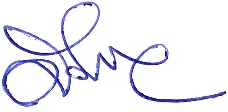 					พ.ต.ท. 						(สมหมาย โพนสิงห์ )						 สว.อก.สภ.บ้านเดื่อ	-ทราบ	-ดำเนินเบิกจ่ายตามงบประมาณ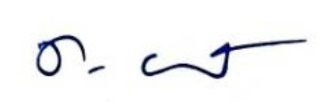 					พ.ต.อ.					          ( เทอดศักดิ์ พีระพันธุ์ )						   ผกก.สภ.บ้านเดื่อ